Intermediate – Group IAccounting (New Syllabus)Pendrive Details10. Printed Study Material: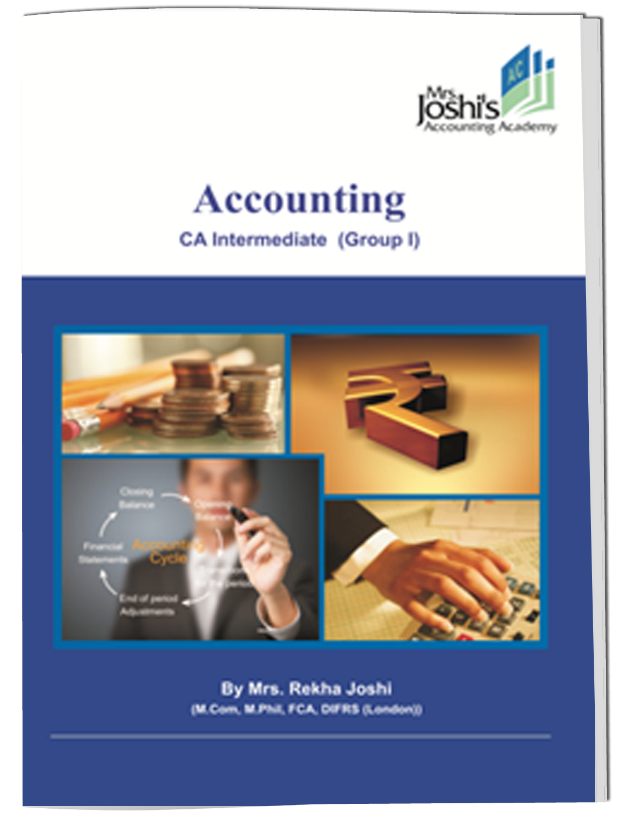 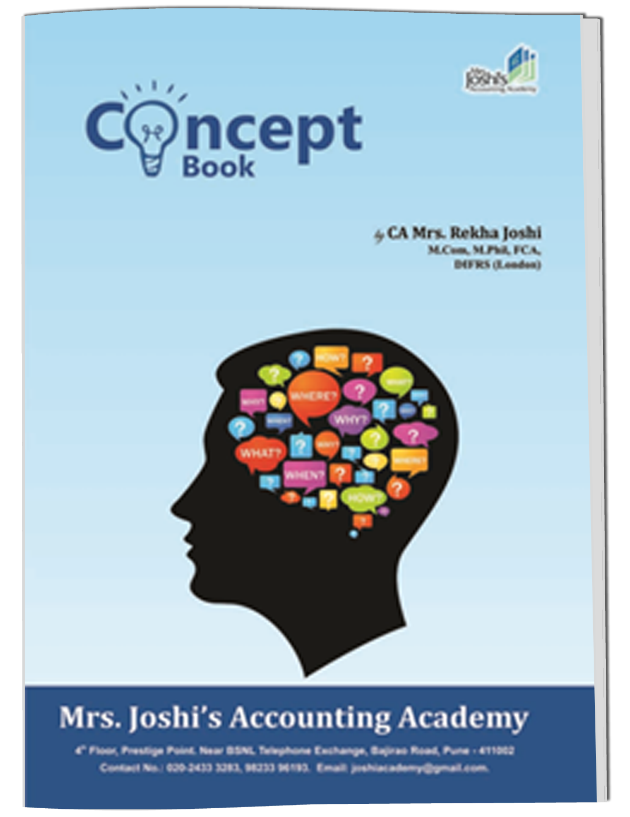 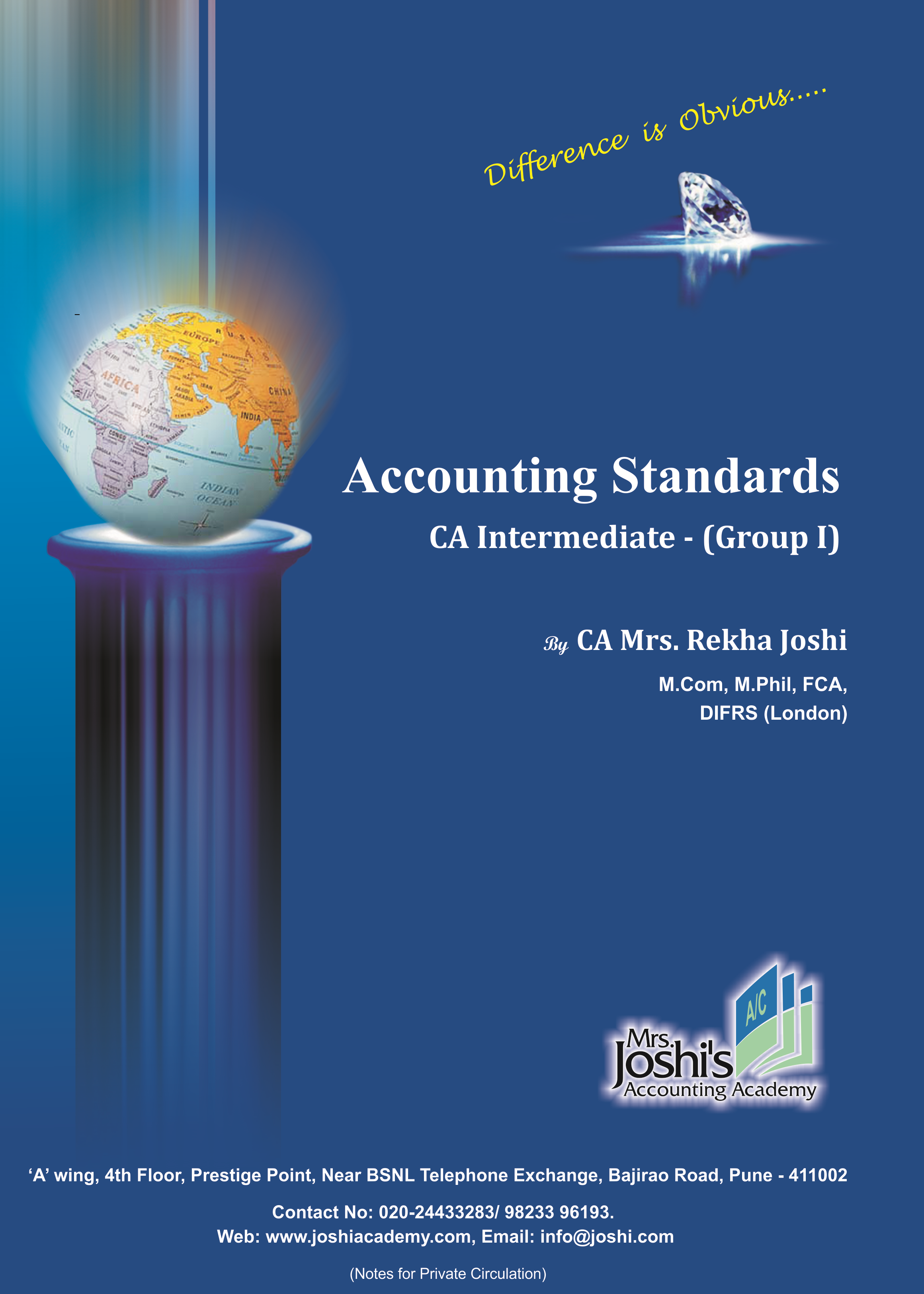 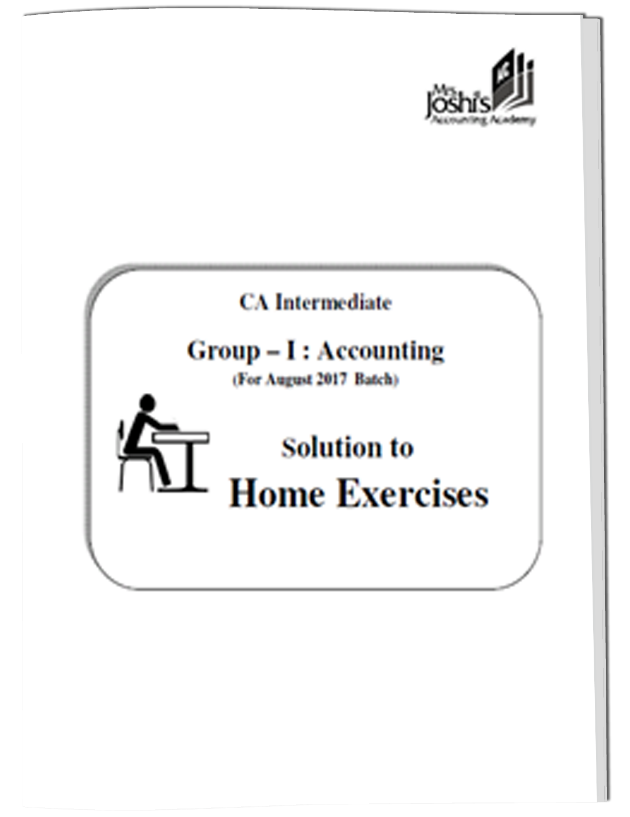 Intermediate – Group IIAdvance Accounting (New Syllabus)Pendrive Details10. Printed Study Material: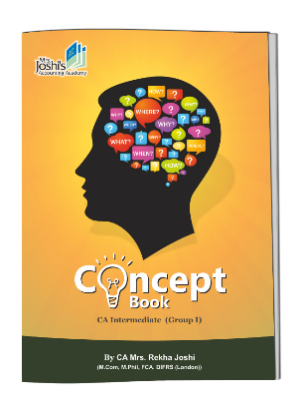 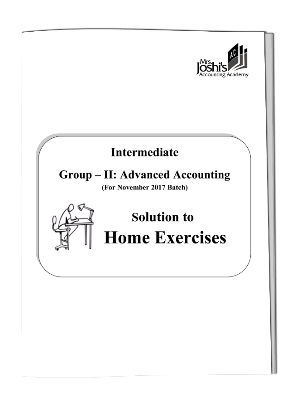 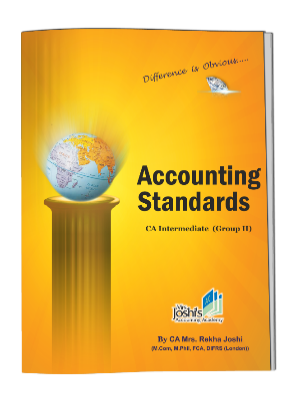 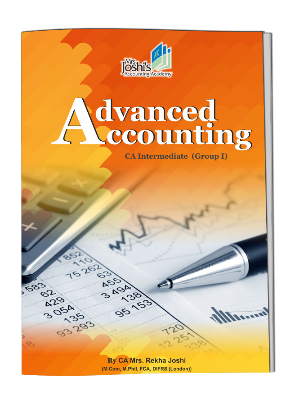 Sr.NoParticularsDetails1.Pendrive Charges14,000/- ( incl. GST)2.Actual Duration 106 Lectures of  02:10 hrs. Approx.3.Total viewing Hours allowed is 2 times. It means, you can view each lecture for 2 times of its original recorded duration.Each lecture 2 times to see4.Validity Period [ From the date of registration ]1 Year5.Mode of Delivery64 GB – 2 Pen drives6.Language used while teaching ( Mixture of )Hindi + English 7.Product Expiry : Each Lecture will expire after 2 times of viewing hours or 50 clicks or 1 year from registration, whichever is earlier.Product Expiry : Each Lecture will expire after 2 times of viewing hours or 50 clicks or 1 year from registration, whichever is earlier.8.After the expiry of product, you can format the pen drives and use it for storage purposeAfter the expiry of product, you can format the pen drives and use it for storage purpose9.Following are the details for making Payment :RTGS Details – Account Name :Mrs. Joshi’s Accounting AcademyBank Name : Axis Bank Ltd., Sadashiv Peth Pune BranchAccount No. : 911020033580998IFSC Code : UTIB0001437Amount Rs. :  14,000/-( incl. GST)Following are the details for making Payment :RTGS Details – Account Name :Mrs. Joshi’s Accounting AcademyBank Name : Axis Bank Ltd., Sadashiv Peth Pune BranchAccount No. : 911020033580998IFSC Code : UTIB0001437Amount Rs. :  14,000/-( incl. GST)Sr.NoParticularsDetails1.Pendrive Charges13,000/- ( incl. GST)2.Actual Duration 65 Lectures of  02:10 hrs. Approx.3.Total viewing Hours allowed is 2 times. It means, you can view each lecture for 2 times of its original recorded duration.Each lecture 2 times to see4.Validity Period [ From the date of registration ]1 Year5.Mode of Delivery64 GB – 2 Pen drives6.Language used while teaching ( Mixture of )Hindi + English 7.Product Expiry : Each Lecture will expire after 2 times of viewing hours or 50 clicks or 1 year from registration, whichever is earlier.Product Expiry : Each Lecture will expire after 2 times of viewing hours or 50 clicks or 1 year from registration, whichever is earlier.8.After the expiry of product, you can format the pen drives and use it for storage purposeAfter the expiry of product, you can format the pen drives and use it for storage purpose9.Following are the details for making Payment :RTGS Details – Account Name :Mrs. Joshi’s Accounting AcademyBank Name : Axis Bank Ltd., Sadashiv Peth Pune BranchAccount No. : 911020033580998IFSC Code : UTIB0001437Amount Rs. :  13,000/- ( incl. GST)Following are the details for making Payment :RTGS Details – Account Name :Mrs. Joshi’s Accounting AcademyBank Name : Axis Bank Ltd., Sadashiv Peth Pune BranchAccount No. : 911020033580998IFSC Code : UTIB0001437Amount Rs. :  13,000/- ( incl. GST)